ИЗМЕНЕНИЯв Регламент рассмотрения обращений граждан 
в Администрации городского округа Лыткарино Московской области1) Пункт 33 раздела «V. Рассмотрение устных обращений в ходе личного приема» изложить в следующей редакции:«33. Работник Администрации приглашает прибывшего гражданина на личный прием.».2) Пункт 34 раздела «V. Рассмотрение устных обращений в ходе личного приема» изложить в следующей редакции:«34. На каждого гражданина, обратившегося на личный прием, заполняется карточка личного приема на бумажном носителе согласно приложению 2 к настоящему Регламенту и карточка личного приема с использованием МСЭД, в которых указывается регистрационный номер карточки, дата приема, фамилия, имя, отчество (последнее при наличии), адрес места жительства гражданина, контактный телефон, фамилия и инициалы должностного лица, ведущего прием, тематика, краткая аннотация устного обращения, фиксируется результат личного приема.».3) Пункт 38 раздела «V. Рассмотрение устных обращений в ходе личного приема» изложить в следующей редакции:«38. После завершения личного приема руководителями, согласно их поручениям, зафиксированным в карточке личного приема, работник Администрации с использованием МСЭД осуществляет рассылку карточек личного приема исполнителям, зарегистрированным в МСЭД. Карточки личного приема, зарегистрированные в МСЭД, по обращениям, поступившим в ходе личного приема руководителей, подписываются квалифицированной электронной подписью руководителей. Карточки личного приема на бумажном носителе подписываются собственноручной подписью руководителей, проводивших прием.».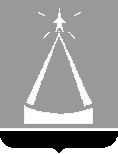 ГЛАВА  ГОРОДСКОГО  ОКРУГА  ЛЫТКАРИНО  МОСКОВСКОЙ  ОБЛАСТИПОСТАНОВЛЕНИЕ21.06.2022  №  377-пг.о. ЛыткариноО внесении изменений в Регламент рассмотрения 
обращений граждан в Администрации городского 
округа Лыткарино Московской областиВо исполнение распоряжения Губернатора Московской области 
от 02.09.2014 № 284-РГ «Об основных мероприятиях по развитию межведомственной системы электронного документооборота Московской области», с учетом письма Администрации Губернатора Московской области от 29.04.2022 № ИСХ-6608/01-13 и с целью совершенствования деятельности Администрации городского округа Лыткарино по организации работы с обращениями граждан на личном приеме постановляю:1. Внести изменения в Регламент рассмотрения обращений граждан в Администрации городского округа Лыткарино Московской области, утвержденный постановлением главы городского округа Лыткарино 
от 19.04.2022 № 240-п, согласно приложению.2. Заместителю главы Администрации – управляющему делами Администрации городского округа Лыткарино Завьяловой Е.С. обеспечить опубликование настоящего постановления в установленном порядке 
и размещение на официальном сайте городского округа Лыткарино Московской области в сети «Интернет».3. Контроль за исполнением настоящего постановления возложить 
на заместителя главы Администрации – управляющего делами Администрации городского округа Лыткарино Завьялову Е.С. К.А. КравцовПриложениек постановлению главы городского округа Лыткариноот 21.06.2022 № 377-п